V3RDJ0M/N3M0D0X0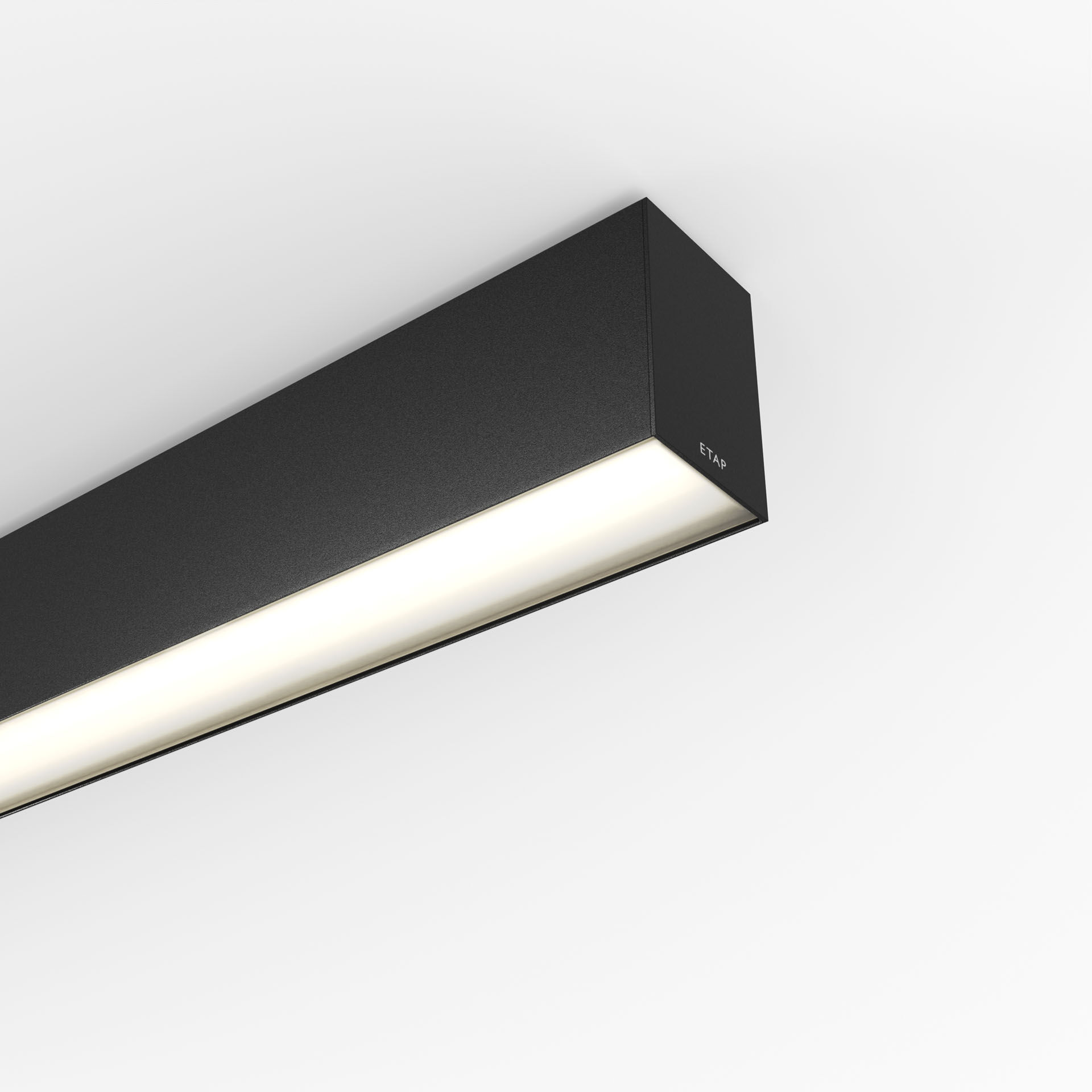 Architecturaal armatuur.diffusor optiek, opaal acrylaat (PMMA), breedstralend lichtverdeling.Afmetingen: 843 mm x 60 mm x 90 mm.Inbouwarmatuur met vlakke diffusor voor een heldere en uniforme uitlichting.Lichtstroom: 2300 lm, Specifieke lichtstroom: 113 lm/W.Opgenomen vermogen: 20.4 W, DALI dimbaar.Frequentie: 50-60Hz AC.Spanning: 220-240V.Isolatieklasse: klasse I.Led met superieure behoudfactor; na 50.000 branduren behoudt de armatuur 97% van zijn initiële lichtstroom (Tq = 25°C).Gecorreleerde kleurtemperatuur: 4000 K, Kleurweergave ra: 80.Standard deviation color matching: 3 SDCM.Gelakt aluminium behuizing, RAL9005 - gitzwart (structuurlak).IP-graad: IP20.IK-graad: IK07.Gloeidraadtest: 850°C.5 jaar garantie op armatuur en driver.Certificeringen: CE, ENEC.Armatuur met halogeenvrije leads.De armatuur is ontwikkeld en geproduceerd volgens standaard EN 60598-1 in een bedrijf dat ISO 9001 en ISO 14001 gecertificeerd is.Toebehoren noodzakelijk voor montage, keuze uit: V3H2500, V3H9900, V3H9960.